ALICE SPRINGS CLAY TARGET CLUB 2014 PROGRAM	  19-24/1/14		ISSF NATIONALS PERTH16/2/14	1.	50 TGT Skeet	2. 	50 TGT Double Barrel Club Handicap	3.	25 TGT ACTA Meterage Handicap   09/03/14	1.	50 TGT Skeet Doubles 	2.	25 TGT Point Score Club Handicap	3.	 50 TGT STATE MIXED TARGETS (GRADED) (Dble, Sgle, Points, D/Rise)	23/03/14	1.	50 TGT Sporting Clays 	2.	25 TGT Continental Point Score Club Handicap	3.	25 TGT Point Score	4.	25 TGT ACTC Meterage Handicap4-13/4/14 	TRAP NATIONALS WAGGA WAGGA (including pre-nationals)13/04/14	1.	50 TGT Skeet	2.	75 TGT Champion of Champions off 18m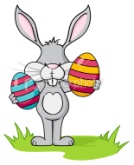 18-22/4/14	EASTER WEEKENDSaturday 4pm	1.	15 TGT Mixed Target Eye Opener26/04/14	2.	50 TGT Double Barrel Continental Club Handicap	Club Dinner	-    NIGHT SHOOT	3.	5 TGT Eye Opener	4.	50 TGT STATE NIGHT CONTINENTAL DOUBLE BARREL11/05/14	1.	50 TGT Sporting Clays	2.	50 TGT Single Barrel Club Handicap 25 pair Double Rise 17-24/5/14  	SKEET NATIONALS WAGGA WAGGA25/05/14	1.	50 TGT STATE SKEET HANDICAP	2.	50 TGT Skeet	3.	25 TGT ACTA Meterage Handicap	3.	25 pair Double Rise 